Physical ChangesPhysical ChangesPhysical ChangesNameDescriptionExampledissolution meltingfreezingvaporizationcondensationsublimationdepositionRedox Reactions (electron transfer)Redox Reactions (electron transfer)Redox Reactions (electron transfer)NameDescriptionExamplesynthesis (from elements)decompositioncombustioncombustion of a hydrocarbonsingle replacementMetathesis (double exchange)Metathesis (double exchange)Metathesis (double exchange)TypeDescriptionExampleformation of a precipitateformation of a molecular substance (ex. weak acid, weak base, water)formation of a gasacid-base neutralizationComplex IonsComplex IonsComplex IonsTypeDescriptionExampleComplex ion formationLigand exchangeHydrolysis – reactions with waterHydrolysis – reactions with waterHydrolysis – reactions with waterTypeDescriptionExamplenonmetal oxide + water  oxyacidmetal oxide + water  metal hydroxide metal + water  metal hydroxide + H2 (single replacement)acid hydrolysisBronsted-Lowry (proton transfer from acid to base)CH3COOH+H2O⇌H3O++CH3COO−base hydrolysisBronsted-Lowry (proton transfer from acid to base)NH3+H2O⇌NH+4+OH−organic compound + water Organic compound is split in two in which one part gets H+ and the other gets OH-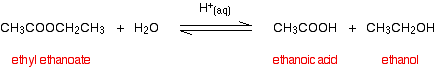 